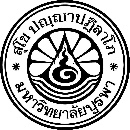 แบบเสนอประวัติและผลงานรางวัล “รัตนบูรพา”สาขาการวิจัย* - - - - - - - - - - - - *    กลุ่มสาขาวิทยาศาสตร์เทคโนโลยี  กลุ่มสาขาวิทยาศาสตร์สุขภาพ   กลุ่มสาขามนุษยศาสตร์และสังคมศาสตร์๑.  ข้อมูลเบื้องต้น / ประวัติ๑.๑  ชื่อ – นามสกุล…..……...........…..…..…..…..…..…..…..…..…..…..…..…..…..…..…..…..…..…..…..…..…..…..…..…..๑.๒  เกิดวันที่  …..…..…..  เดือน  …..…..…..….…...…..…..…..…..  พ.ศ.  …..…..…..…..  อายุ  …..…...……..…….. ปี๑.๓  ที่อยู่ปัจจุบัน.................................................................................................................................................…..…..…..…..…..…..…..…..…..…..…..…..…..…..…..…..…..…..…..…..…..…..…..…..…..…..…..…..…..…..…..…..…..โทรศัพท์  …..…..…...…..…..…..…..…..…..  ไปรษณีย์อิเล็กทรอนิกส์  (E-mail)…..…..…..…..…..…..…..…..…..…๑.๔  เริ่มปฏิบัติงาน ณ มหาวิทยาลัยบูรพา  เมื่อวันที่ .............. เดือน .................................... พ.ศ. ..................๑.๕  ประวัติการได้รับรางวัล “รัตนบูรพา”    เคย (สาขา ………………................................................ เมื่อปี ...........................)      ไม่เคย๒.  ประวัติการศึกษา๓.  ประวัติการปฏิบัติงาน  ณ มหาวิทยาลัยบูรพา๔.  ผลงานด้านการวิจัย๔.๑  ผลงานด้านการวิจัย (กรุณาระบุชื่อผู้แต่ง ปีที่ตีพิมพ์ ชื่อเรื่อง ชื่อวารสาร ฉบับที่ และหน้าที่ตีพิมพ์)หมายเหตุ : ขอให้แนบเอกสารสำเนาบทความวิจัย เอกสารแสดงว่าวารสารที่มีบทความวิจัยที่ตีพิมพ์อยู่ในฐานข้อมูล และเอกสารประกอบอื่น ๆ ที่สามารถอ้างอิงข้อมูลในการกรอกตารางด้านบนของท่าน ข้าพเจ้าขอรับรองว่าข้อมูลในแบบเสนอประวัติและผลงานเพื่อรับรางวัล “รัตนบูรพา” สาขาการวิจัยนี้ เป็นความจริงทุกประการ และไม่เป็นส่วนหนึ่งของวิทยานิพนธ์หรือปริญญานิพนธ์  หรืองานวิจัยที่เป็นส่วนหนึ่งของการรับปริญญาหรือวุฒิบัตรของข้าพเจ้า	ลงชื่อ .............................................................................	( ..................................................................................... )	ตำแหน่ง ..........................................................................	ส่วนงาน ..........................................................................	วันที่ ................ เดือน .................................... พ.ศ. ...............●กรณีเพื่อนร่วมงานเสนอชื่อข้าพเจ้าขอรับรองว่าข้อมูลในแบบเสนอประวัติและผลงานเพื่อรับรางวัล “รัตนบูรพา” สาขาการวิจัยนี้ เป็นความจริงทุกประการ และไม่เป็นส่วนหนึ่งของวิทยานิพนธ์หรือปริญญานิพนธ์  หรืองานวิจัยที่เป็นส่วนหนึ่งของการรับปริญญาหรือวุฒิบัตรของข้าพเจ้า                    ๑. ลงชื่อ ................................................                      ๒. ลงชื่อ ....................................................(เพื่อนร่วมงานลงนาม) (....................................................)    (เพื่อนร่วมงานลงนาม) (....................................................)                        ตำแหน่ง..................................................                        ตำแหน่ง..................................................                    วันที่ ....... เดือน ................... พ.ศ. ..........                      วันที่ ....... เดือน ................... พ.ศ. ..........                       ๓. ลงชื่อ ..................................................         (เพื่อนร่วมงานลงนาม) (....................................................)                        ตำแหน่ง..................................................                       วันที่ ....... เดือน ................... พ.ศ. ..........   ●กรณีผู้บังคับบัญชาเสนอชื่อข้าพเจ้าขอรับรองว่าข้อมูลในแบบเสนอประวัติและผลงานเพื่อรับรางวัล “รัตนบูรพา” สาขาการวิจัยนี้ เป็นความจริงทุกประการ และไม่เป็นส่วนหนึ่งของวิทยานิพนธ์หรือปริญญานิพนธ์  หรืองานวิจัยที่เป็นส่วนหนึ่งของการรับปริญญาหรือวุฒิบัตรของข้าพเจ้า	ลงชื่อ ..............................................................                                                     หัวหน้าส่วนงานลงนาม ( ........................................................ )	 ตำแหน่ง ...........................................................	 ส่วนงาน ...........................................................						         วันที่ ............ เดือน .......................... พ.ศ. ..........ปีการศึกษาที่จบคุณวุฒิสาขาวิชาสถานศึกษาวัน/เดือน/ปีตำแหน่งสังกัด๑. การตีพิมพ์ผลงานวิจัยในวารสารระบุค่าควอไทด์ของวารสาร  ๑.๑ ผลงานที่ตีพิมพ์ในวารสารที่มีค่าดัชนีผลกระทบอ้างอิงวารสาร (Impact Factor) โดยยึดถือตามข้อมูล Journal Citation Report ปีที่ใช้อ้างอิง และปรากฏในฐานข้อมูลสากล (SCOPUS หรือ ISI)  ๑.๑ ผลงานที่ตีพิมพ์ในวารสารที่มีค่าดัชนีผลกระทบอ้างอิงวารสาร (Impact Factor) โดยยึดถือตามข้อมูล Journal Citation Report ปีที่ใช้อ้างอิง และปรากฏในฐานข้อมูลสากล (SCOPUS หรือ ISI)  ๑.๒ ผลงานที่ตีพิมพ์ในวารสารที่ไม่มีค่าดัชนีผลกระทบการอ้างอิงวารสาร (Impact Factor) โดยยึดถือตามข้อมูล Journal Citation Report ปีที่ใช้อ้างอิง แต่ปรากฏในฐานข้อมูลสากล (SCOPUS หรือ ISI)  ๑.๒ ผลงานที่ตีพิมพ์ในวารสารที่ไม่มีค่าดัชนีผลกระทบการอ้างอิงวารสาร (Impact Factor) โดยยึดถือตามข้อมูล Journal Citation Report ปีที่ใช้อ้างอิง แต่ปรากฏในฐานข้อมูลสากล (SCOPUS หรือ ISI)๒. การตีพิมพ์เอกสารหรือการผลิตผลงานวิจัยในรูปแบบอื่น  ๒.๑ การตีพิมพ์เป็นตำราหรือหนังสืออันเกิดจากการสังเคราะห์องค์ความรู้จากการวิจัย- เป็นบท (chapter) ภาษาอังกฤษ/ภาษาไทย- เป็นเล่ม ภาษาอังกฤษ/ภาษาไทย  ๒.๒ รายงานการวิจัย (Monograph) ที่มีผู้ทรงคุณวุฒิในสาขานั้น ๆประเมินคุณภาพ ตีพิมพ์เป็นรูปเล่มสมบูรณ์ ภาษาอังกฤษ ภาษาไทย (ด้านสังคมและมนุษยศาสตร์)๒.๓ หนังสือ Pocket book หรือ VDO ที่เกิดจากการสังเคราะห์องค์ความรู้จากการวิจัย ภาษาอังกฤษ/ภาษาไทย๒.๔ ข้อเสนอเชิงนโยบายเพื่อแก้ไขปัญหาชุมชน สังคม ที่ได้รับการนำไปใช้ประโยชน์ระดับชาติ ระดับท้องถิ่น๓. การนำเสนอผลงานในการประชุมวิชาการ๓.๑ การนำเสนอผลงานในลักษณะขององค์ปาฐก (Keynote speaker)/ วิทยากรรับเชิญ (Invited speaker) ในระดับนานาชาติ๓.๒ การนำเสนอผลงานในลักษณะขององค์ปาฐา (Keynote speaker)/ วิทยากรรับเชิญ (Invited speaker) ในระดับชาติ๓.๓ การนำเสนอผลงานในการประชุมวิชาการนานาชาติที่เป็นบทความวิจัยฉบับสมบูรณ์ (Full Paper)๓.๔ การนำเสนอผลงานในการประชุมวิชาการระดับชาติเป็นบทความวิจัยฉบับสมบูรณ์ (Full Paper)